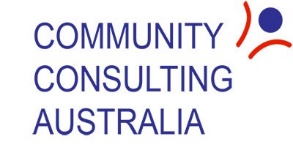                                  Chief Executive Officer – Centacare Housing Services LtdBe part of something special, bring your passion, drive and expertise to this brand new organisation with a bright and exciting future in Victoria.Newly created CEO role in the Social Housing sector, based in Ballarat, VictoriaLead an organisation where customers are at the heart of everything they doExcellent package, including vehicle, salary sacrifice options and relocation assistanceCentacare Housing Services Ltd (CHSL) are a rapidly growing registered social housing provider based in Ballarat, Victoria with intentions and existing approved plans to grow statewide.Established and incubated to date by Catholic Care Victoria as an independent organisation their vision is to provide safe place to call home for people in great need by developing into a leading provider and manager of social housing across Victoria.As they embark on this exciting path toward independence, the inaugural Chief Executive Officer will continue to build on the solid foundations, effectiveness, and reputation of CHSL, whilst developing and driving the strategic footprint and operational growth of the organisation. You will be a passionate, driven and initially hands on CEO with the expertise to build on a guaranteed growth plan with solid backing, current and new pipelines of housing and corresponding organisational design and development, whilst applying sound business principles to deliver the long term business plan for the organisation.Working with a supportive and committed Board, you will assume overall responsibility and exhibit excellent skills in the planning, leadership, management and performance of the organisation and its people along with ensuring sound governance and financial management.You will have a natural ability to form, develop and maintain excellent stakeholder relationships across all levels and hold a tertiary qualification in a relevant field, such as housing, community services or development, business management or construction.The ideal candidate will be a natural leader with extensive experience working at an Executive level within the Social Housing sector, with knowledge and appreciation of the Victoria regulatory environment for housing management, including the National Regulatory System for Community Housing and the Residential Tenancy Act. You will have a commitment to social justice and reform, respond flexibly to change, have an excellent strategic sense, and sound judgement with the passion and resilience to continue the visionary leadership style of the organisation to achieve strategic goals in accordance with the vision, purpose and values.This is a rare opportunity to apply your organisational and functional design capabilities to develop and execute policy, procedure, and operational achievements to build what is essentially a brand-new organisation that has a bright and exciting future across Victoria.  An attractive base salary and excellent benefits package including full salary sacrifice options will be offered to the successful candidate in line with their skills and experience. You must meet the above criteria and have Australian Citizenship or Permanent Residency Status to be considered for this position, only shortlisted candidates will be contacted.For a confidential discussion and more information contact Mark Williams on 0450 311272, for email enquiries and application submissions please forward in Word format to mark@communityconsultingaustralia.com.au Closing date for applications is Thursday 26th May 2022.